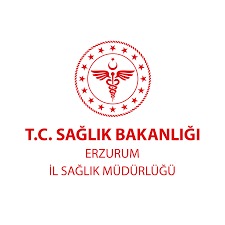 İŞ SAĞLIĞI VE GÜVENLİĞİ İLE İLGİLİ ÇALIŞAN TEMSİLCİSİ ADAY BAŞVURU DUYURUSU								          Tarih: …. /…./………6331 Sayılı İş Sağlığı ve Güvenliği Kanununun 20. Maddesi uyarınca, iş sağlığı ve güvenliği ile ilgili olarak …… (….) adet çalışan temsilcisi tüm çalışanların katılacağı oylama ile seçilecektir.Adaylık için aranan şartlar;-İşyerinin tam süreli daimi çalışanı olması,-En az ortaokul düzeyinde öğrenim görmüş olması-En az 3(üç) yıldır çalışıyor olmasıAday olmak isteyen çalışanların ………. tarihi mesai bitimine kadar Seçim Heyetine başvurmaları rica olunur.									İşveren / VekiliSeçim Heyeti Başkanı	:Seçim Heyeti Üyesi		: